         TRINITY INSTITUTE OF PROFESSIONAL STUDIES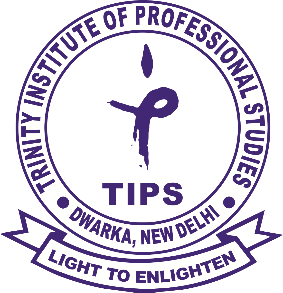        Sector-9, Dwarka, New Delhi-110075     (Affiliated to Guru Gobind Singh Indraprastha University, Delhi &      Approved by Bar Council of India,New Delhi)         “A+”Ranked Institution by SFRC, Govt. of NCT of Delhi     Recognized under section 2(f) of the UGC Act, 1956Accredited “B++” by NAAC ANNUAL PERFORMANCE ASSESSEMENT REPORT FOR ADMINISTRATIVE/ MULTI TASKING STAFFAcademic Year 2019-20GENERAL INFORMATION CATEGORY I – SELF ASSESSMENTAs a part of AQAR (Quality upgradation of the institution), kindly fill in the following questionnaire based on the scales given.A score of one is low and score of five is high. NA – Not ApplicableCATEGORY II – BEHAVIOURAL SKILLS AND VALUES Superior FeedbackNOTE:  	Please give ratings on a 5-point scale with:		5-Excellent, 4-Very Good,   3-Good,   2-Average,   1-Below AverageShortcoming/Weakness pointed out, if any, and improvement shown: ________________________________________________________________________________________________________________________________________________________________Were you been granted time relaxation in any semester of 2019-20, if yes please mention the type of time relaxation & reason thereof.____________________________________________________________________________________________________________________________________________Have you ever been warned in writing or oral in 2018-19 for any reason, please mention the nature, type if any. Attach copy of warning letter and also mention officer’s name. ____________________________________________________________________________________________________________________________________________CATEGORY-III:  CONTRIBUTION IN BRAND BUILING OF THE INSTITUTIONA. SOCIAL MEDIA Note: Authenticated by SM inchargeName:Signature: C.  Social Media platforms- Students/ Friends/ RelativesAll Social media platforms of TIPS- Liked, rated, reviewed, followed and turned on for notificationsNote: Authenticated by SEO inchargeName:Signature: Signature of HOIFull Name __________________________Designation_________________________FINAL OBSERVATIONS OF THE CHAIRMAN________________________________________________________________________________________________________________________________________________________________________________________________________________________________________________________________________________________________________________________________________Signature: _________________________FINAL SUMMARY OF TOTAL SCORES            Note: Category: A+, A, B+, B, and C1.Name (in Block Letters)2.Institute & Department 3.Date of Joining4.Current Designation 5.Any Degree or fresh qualifications acquired during the year6.Highest Professional Qualifications7.Fields of Specialisation S.NO.STATEMENT12345NA1I am helpful to the teachers whenever theyapproach me for help.2I am patient to the needs of the public(Parents, Business Associates, Vendors, Well-wishers of the institution).3I develop a good rapport with the publicespecially during admission process.4I respond quickly to the needs of the student,faculty and institution.5I get irritated when students, teachers disturbme in the middle of my work.6I carryout the tasks/ areas of managementassigned to me in a responsible manner.7My absence does not affect the system in theinstitution.8I always give proper information to Chairman/ Director during leave (planned & unplanned).9I voluntarily help my colleagues when theyare burdened with work.10I complete the work for the day on time.11If needed I extend my work timings tocomplete the task assigned.12I positively respond to any instruction,guidance, correction and discipline by Management13I am able to post my views expressions andsuggestions to the management.14I can immediately locate the files (for which Iam responsible) when asked for data.15I report on time to work.S. NO.STATEMENTSCOREAttitude to workSense of responsibilityRegularity and PunctualityMaintenance of disciplineCommunication skillsAbility to work in teamAbility to meet deadlineInter -personal relationsCoordination abilityKnowledge of Rules/Regulations/ Procedures in the area of function and ability to apply them correctlyProficiency in working on computer, wherever availableRelations with the publicState of HealthAccomplishment of work allotted Willingness to learnIntegrity (Financial, Moral and AcademicQuality of work outputOverall Grading  on ‘Work Output’Maximum Total Score/Points                      :      Minimum total points to be obtained          :       S. NoAll posts – liked and sharedRatings and feed done on SM platformsLiked pages/profile on all TIPS and group institutions - SM PlatformsAchieved TOP-FAN Badge/ Best ContributorScoreTotal  ScoreTotal  ScoreTotal  ScoreS. NOLIKED BYRATED BYREVIEWED BYFOLLOWED BYSCORE1FACEBOOK2INSTAGRAM3TWITTER4YOUTUBE5LINKED IN6PINTERESTTOTAL  SCORETOTAL  SCORETOTAL  SCORETOTAL  SCORETOTAL  SCORECRITERIATOTAL MARKSMARKS OBTAINEDCATEGORYIIIIIITOTAL    (I+II+III)TOTAL    (I+II+III)